Задание на учебную практикуДля студентов 3–го курса очного отделения МТКП РЭУ им.Г.В. ПлехановаЗадание на учебную практику ГС-21, ГС-9.3Для студентов МТКП РЭУ им. Г.В. Плеханова по специальности 43.02.11 Гостиничный сервис Целью учебной практики -  успешно овладеть основами профессиональной деятельности, необходимыми знаниями и умениями используемых в профессиональной области, овладеть навыками усвоения теоретических и практических знаний и   умений, подготовить студентов к осознанному и углубленному изучению общепрофессиональных и специальных дисциплин.  Учебная практика по ПМ.04 Продажа гостиничного продукта проводится в объёме 36 часовЗам.директора по ПО                                                    Рязанцева В.В.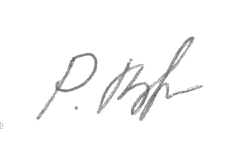 Профессиональные компетенцииВиды работКоличество часовПК 4.1. Выявлять спрос на гостиничные услуги.Ознакомление с видами профессиональной деятельности и профессиональными компетенциями.Формы организации труда. Режим работы и правила внутреннего распорядка на учебной практике. Изучить санитарно-гигиенические требования к работникам предприятий гостиничного сервиса.4ПК 4.2. Формировать спрос и стимулировать сбыт.Изучение специфики маркетинга в гостинице, отеле.Ознакомление с рекламной деятельностью в отеле.3ПК 4.3. Оценивать конкурентоспособность оказываемых гостиничных услуг.Ознакомление с материалами по проведению маркетинговых исследований в гостинице.4ПК 4.4. Принимать участие в разработке комплекса маркетинга.Проанализировать сервисную деятельность в гостинице, отеле.4ПК 4.5. Принимать участие в проведении маркетинговых исследований.Ознакомление с каналами сбыта гостиничных услуг в гостинице, отеле.3ОК 1. Понимать сущность и социальную значимость своей будущей профессии, проявлять к ней устойчивый интерес.Изучить основные направления маркетинговых исследований в гостинице, отеле.3ОК 2. Организовывать собственную деятельность, определять методы и способы выполнения профессиональных задач, оценивать их эффективность и качество.Ознакомление с ценовой стратегией и тактикой гостиницы, отеля.4ОК 3. Решать проблемы, оценивать риски и принимать решения в нестандартных ситуациях.Ознакомиться с проводимыми мероприятиями по рекламе. . 3ОК 4. Осуществлять поиск, анализ и оценку информации, необходимой для постановки и решения профессиональных задач, профессионального и личностного развития.Выявление и прогнозирования спроса.Анализ соответствия потребностей потребителей и характеристик гостиничного продукта. 4ОК 5. Использовать информационно-коммуникационные технологии для совершенствования профессиональной деятельности.Интернет, как новое мультимедийное средство передачи информации.Взаимодействие гостиничных систем.4Всего36